PACEline CLP Miniature Force Washer Now Available for All Standard Screw Sizes up to M14The PACEline CLP piezoelectric force washer offers three additional measuring ranges and is now available for all standard screw sizes ranging from M2.5 to M14The miniature sensor can be used instantly, without machine modification Height of construction is only 3 to 5 millimetersThe piezoelectric miniature force washers of the PACEline CLP series from HBM Test and Measurement (HBM) are now available in three new capacities. They allow for instant integration into existing setups using all industry-standard screw connections, from M2.5 to M14. Typical fields of application include production monitoring (e.g. force monitoring in crimping processes, welding force monitoring) and dynamic measurements in tests. HBM has completed the PACEline CLP series of piezoelectric force washers with the addition of three new versions providing 3 kN, 14 kN, and 36 kN capacity. Thanks to this addition to HBM’s range of products, users now have sensors available for use with all industry-standard screw connections ranging from M2.5 to M14. The tiny force sensors can be installed in very small setups, without the need to resize or adapt the screw or bolt connections. PACEline CLP force washers are available in seven different versions ranging from 3 kN to 80 kN. The height of construction is only 3 to 5 millimeters – depending on the measuring range. All CLP sensors are made of stainless steel and are RoHS compliant. In addition, they are outstanding for their particularly low-noise charge cable. All the sensors, regardless of their capacity, are available with cable lengths of 0.5 m or 1 m.  Practical accessories are available for immediate delivery. HBM offers a growing range of piezoelectric test and measuring equipment under the “PACEline” brand to complete the standard range of force sensors based on strain gauge technology. The huge variety of products enables users to choose the solution that best fits their measurement task in terms of technology and price. You will find more information about HBM at https://www.hbm.com/de/3244/paceline-clp-kraftmessringe-fuer-systeme-und-maschinen/ 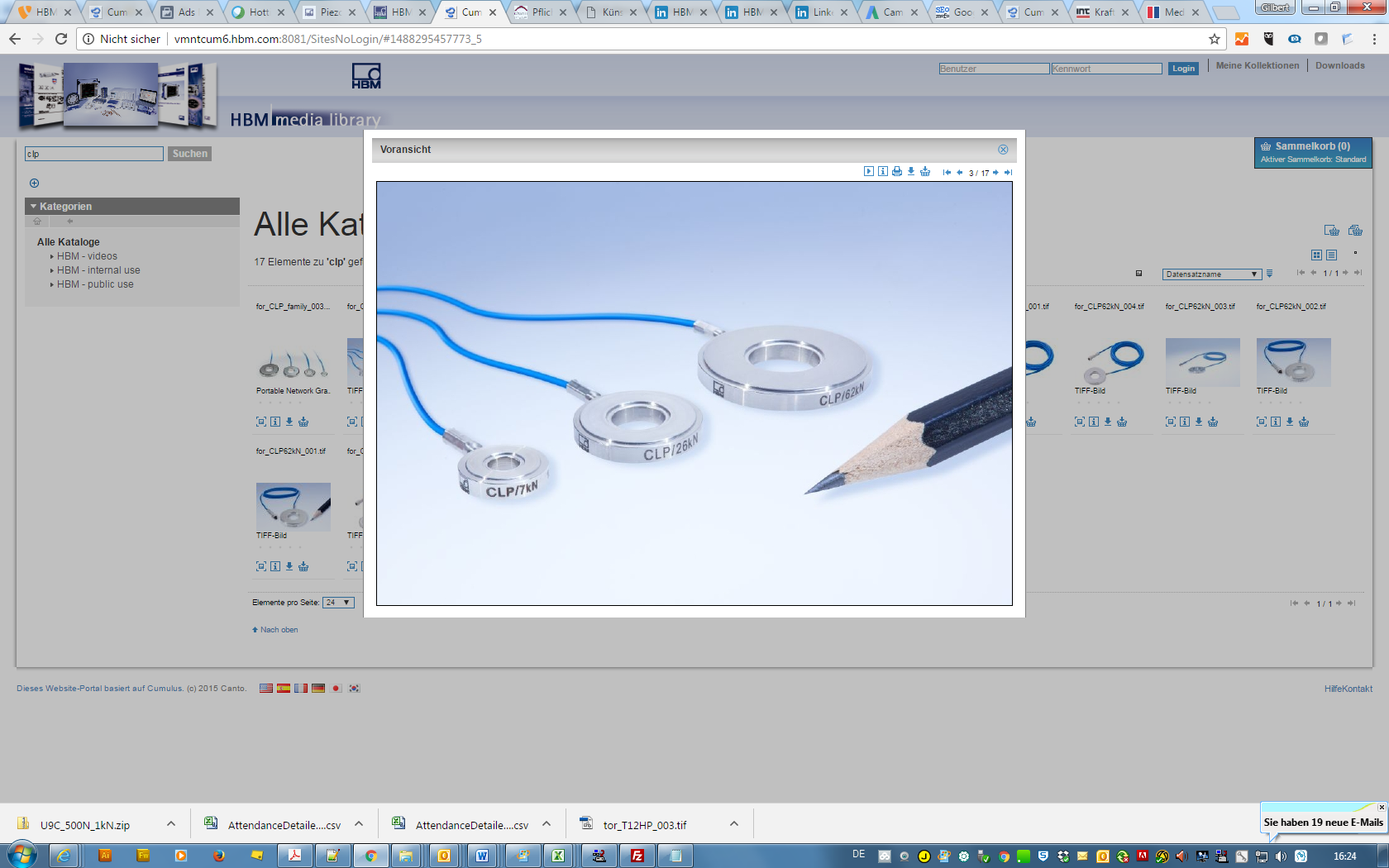 PACEline CFW piezoelectric force washer: Fit for all standard screw connections ranging from M2.5 to M14About HBM Test and MeasurementFounded in Germany in 1950, Hottinger Baldwin Messtechnik GmbH (HBM Test and Measurement) is today the technology and market leader in the field of test and measurement. HBM's product range comprises solutions for the entire measurement chain, from virtual to physical testing. The company has production facilities in Germany, USA, China and Portugal and is represented in over 80 countries worldwide.